Minutes of the Annual General Meeting of North Cornwall Dragons Swimming Club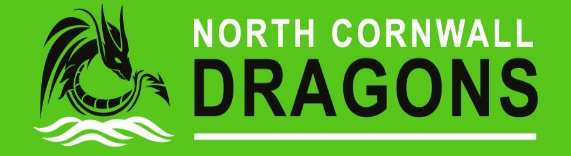 Held atWadebridge Leisure CentreFriday, 19th May 2017AgendaMinutes of last meeting and matters arisingChairman’s Report – including management reportHead Coaches ReportTreasurer’s Report Election and appointment of Executive Officers and other members of the committeeAlteration of the Rules  Any other businessMeeting closedPresent: Richard Stormont, Debi Barnes, Mandy Beagle, Helen Tooley, Jacquie O’Neill, James Wonnacott, Donna Copping, Debbie Gregory, Neil GregoryMinutes of last AGM read prior to meeting with no matters arising.Chairman’s Report – attachedWelcomed members to the AGM.Thanked all committee members, coaching staff and volunteers for their commitment and hard workAcknowledged Swim21 certificate and the club’s dedication to it.Sarah Gray resigns her post as Club Treasurer.  The committee would like to thank Sarah for all her hard work over the years.Jackie Sharland resigns her post as Publicity Officer and Swim21 Co-ordinator.  The committee would like to thank Jackie for all her hard work, particularly in helping the club gain its Swim21 accreditation.Notes from Membership Secretary:Training fees must be paid by the 5th every month by standing order.  This is essential as it pays for pool hire and Coaches salaries.  Swim England membership must be paid by 1st September.  Failure to pay either by 30 days after the due date could result in your child not being allowed to swim and suspension from the club until payment is made.Training fees must be paid whether the swimmer attends or not.  The pool and coaches are still available, although possibly on a reduced timetable, even if the swimmer is on holiday.  This is particularly important during the summer holidays.If you no longer wish to be a member of the swimming club you must give written notice.  Fees are still payable until written notice has been received.Head Coaches Report Swimmers continue to be moved from development squads to performance squads.Presentation at local primary schools to include a promotional video as a recruitment tool.Third international warm weather training camp to Fuerteventura is in Autumn half termThe club will be looking into the possibility of other training camps and long course training which will be available to all members.Coaches joining us, Wayne Jordan-Shilling and another to be recruitedWe say goodbye to Melissa Douch, soon to be a Mum.And… to Helen Tooley who has decided to take a step back from coaching to concentrate on the development of the club both locally and across the swimming network. Thank you, Helen. Treasurer’s Report Cash account shows a decrease of approx. £3000 at the end of the period.  This is due to expenses being paid in 2017 which relate to 2016.  When this is considered there is a profit of £1362 at the end of the period.Pool hire, and Coaches salaries are currently being covered by training fees but with increases in pool hire inevitable now GLL have taken control of the facilities, we need to be vigilant.  No changes to fee structure are required at this time but this will need to be reviewed. Election and appointment of Executive Officers and other members of the committeeTreasurer – Debbie GregoryAssistant Membership Secretary – Marion SaddlerSupplies Officer and Swim21 Co-ordinator – Jacquie O’NeillFundraising Officer and Trophy Controller – Donna CoppingAlteration of Rules – no requests have been made and no changes are necessaryAny other business - nothing to discussMeeting closed